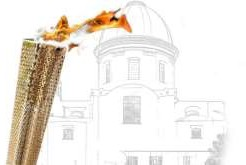 LICEO CLASSICO E SCIENTIFICO “FRANCESCO SBORDONE”ASSOCIAZIONE  POLO CULTURALE PIETRASANTA ETSIV EDIZIONE2023-2024Su proposta del Comitato Scientifico Olimpiadi dei Saperi Positivi/ Acropoli dei Saperi il Liceo classico e scientifico “Francesco Sbordone” e l’Associazione Polo Culturale Pietrasanta ETS, in partenariato con la Società di Scienze, Lettere e Arti, con l’Accademia Pontaniana e con l’Università Federico II, con la quale l’Associazione ha stipulato l’Accordo Quadro per i Percorsi per le Competenze Trasversali e l’Orientamento (PCTO), con il patrocinio dell’Istituto Italiano per gli Studi Filosofici e con il sostegno dell’Associazione San Giuseppe dei Nudi, dall’anno 2022/2023,                                                                          indicono la quarta edizione delle  competizioni nell’ambito  del progetto Olimpiadi dei Saperi Positivi/Acropoli dei Saperi, ideato e coordinato dalla prof. ssa Laura Colantonio, Dirigente Scolastica del Liceo classico e scientifico “Francesco Sbordone” , Istituto scolastico propulsore dell’iniziativa.L’iniziativa trae ispirazione dalla convinzione, espressa e sostenuta da illustri accademici, che la considerazione delle “due culture”, scientifica e umanistica, su due piani distinti debba confluire in una concezione che guardi a una  “interazione dei sapei positivi” come fondamento per una ricerca che voglia considerarsi veramente “scientifica”. Sono obiettivi formativi delle Olimpiadi dei Saperi Positivi/Acropoli dei Saperi::favorire e valorizzare l’interazione dei saperi nei percorsi formativi quale strumento scientifico unitario per la comprensione della complessità del reale, lo sviluppo delle competenze trasversali cognitive e non cognitive e la promozione di ogni persona nel processo di apprendimento e di orientamento nel mondo;dare centralità all’orientamento e in particolare a quello “formativo”, dalla scuola secondaria di primo grado a quella di secondo grado e ai percorsi universitari (in accordo con la Risoluzione del Consiglio d’Europa del 2008, con le linee nazionali del MIUR del 2014 per l’Orientamento permanente e con le più recenti linee guida ministeriali per l’Orientamento scolastico) perché le studentesse e gli studenti imparino a riconoscere le proprie attitudini e a operare con consapevolezza scelte future; favorire, attraverso il coinvolgimento attivo delle studentesse e degli studenti nella dimensione operativa del “progettare” e del “fare” in contesti esperienziali, l’acquisizione di competenze trasversali, in accordo con la Raccomandazione del Consiglio d’Europa del 2018; sviluppare “la capacità di agire da cittadini responsabili e di partecipare pienamente e consapevolmente alla vita civica, culturale e sociale della comunità” ;sostenere e valorizzare i patti di comunità come rapporti di collaborazione stabili tra scuole e altri soggetti operanti sul territorio, come università, accademie, fondazioni e inoltre soggetti operanti nel Terzo Settore, espressione dell’autonoma iniziativa del cittadini che concorrono “a perseguire il bene comune, a elevare i livelli di cittadinanza attiva, di coesione e protezione sociale” ; promuovere una comunità di ricerca che sia in divenire comunità di eredità culturale;promuovere raccordi formativi tra istituzioni scolastiche autonome, accademiche, universitarie, culturali, poli e centri museali;promuovere senso di responsabilità personale e iniziative di partecipazione attiva e democratica in relazione al patrimonio storico- artistico;  Alle studentesse e agli studenti delle scuole secondarie di primo grado è indirizzata la seguente sezione delle Olimpiadi:MATEMATICA E LOGICADestinatari delle prove sono le studentesse e gli studenti delle classi seconde e terze.Esse comportano ragionamenti di aritmetica analoghi a quelli proposti ai giochi di Archimede dell’Unione Matematica Italiana (UMI) e ragionamenti di tipo logico e saranno precedute da un percorso propedeutico di preparazione al loro espletamento. Nell’ambito del percorso propedeutico sono inserite anche attività di orientamento  per guidare le ragazze e i ragazzi alla scelta di un percorso scolastico coerente con attitudini , motivazioni e aspirazioni personali. Tutto il percorso è fondato su metodologie didattiche innovative che coinvolgono gli allievi attivamente nel processo di apprendimento, favorendo la motivazione e lo sviluppo del ragionamento critico. REGOLAMENTOArticolo 1Iscrizione  L’iscrizione alle Olimpiadi dei Saperi Positivi è gratuita. Le istituzioni scolastiche interessate a far partecipare le proprie studentesse e i propri studenti dovranno inviare entro e non oltre MERCOLEDI’ 6 DICEMBRE    2023          il modulo allegato debitamente compilato e firmato all’indirizzo email  olimpiadisaperipositivi@polopietrasanta.it .Articolo 2Svolgimento delle attivitàLe attività formative saranno tenute da docenti della scuola secondaria di secondo grado e  si svolgeranno in linea di massima con cadenza quindicinale da novembre ad aprile secondo un calendario che verrà comunicato alle scuole e sul sito.   Articolo 3Svolgimento delle proveLe prove si svolgeranno MARTEDI’ 7 MAGGIO 2024.  Articolo 4Valutazione delle proveLe prove saranno corrette e valutate dal Comitato scientifico eventualmente con la collaborazione di  docenti universitari e di scuola secondaria di secondo grado. Le decisioni del Comitato sono definitive e insindacabili. La valutazione delle prove avrà luogo nel rispetto dell’anonimato dei concorrenti. Il Comitato scientifico definirà la graduatoria di merito per ciascuna sezione e successivamente abbinerà le prove con i nominativi dei concorrenti. Il vincitore e gli eventuali destinatari di una menzione saranno proclamati nel corso della cerimonia di premiazione.Si precisa che in materia di composizione della Commissione valutatrice valgono le stesse norme dei concorsi pubblici in particolare per le cause di incompatibilità dei componenti della stessa.Articolo 5 PremiazioneLa premiazione avrà luogo nella sede dell’Associazione nel mese di maggio 2024 in una data che verrà comunicata sul sito. Al/alla vincitore/vincitrice della sezione Matematica e logica per le scuole secondarie di primo grado sarà attribuito un premio di € 300.A tutti i partecipanti verrà rilasciato un attestato.                                                                     Articolo 6Trattamento dei dati personaliI dati trattati saranno oggetto di comunicazione o resi accessibili unicamente per le finalità connesse alle attività formative del progetto stesso ai sensi del D. Lgs. 30 giugno 2003 n. 196 e successive modificazioni e del GDPR “Regolamente generale sulla Protezione dei Dati” (UE 2016/679). I partecipanti acconsentono al trattamento dei dati ai sensi dell’art. 13 del D. Lgs. 196/2003 e dell’art. 13 del GDPR (Regolamento UE 679/2016).                                                          Articolo 7                                                         Norme finaliLa partecipazione implica l’accettazione del Regolamento. Gli organizzatori si riservano, in caso di necessità, il diritto di apportare modificazioni al presente Regolamento. Tali modificazioni saranno rese note attraverso comunicazioni alle scuole e sul sito web del Liceo Sbordone..                                                Prof. Raffaele Iovine                                               Presidente Associazione Pietrasanta Polo Culturale ETS                                            Prof. ssa Laura Colantonio                                               Responsabile scientifica Olimpiadi dei Saperi Positivi                                               Referente Accordo Quadro    OLIMPIADI DEI SAPERI POSITIVI/ACROPOLI DEI SAPERIIII EDIZIONE2023-2024MODULO   DI ISCRIZIONE STUDENTESSE E STUDENTIL’Istituto__________________________________________________________________con sede in __________________________________ prov. ________________________in via _____________________________________________________________________codice meccanografico _________________________ e  mail  __________________________telefono _______________________________  fax______________________________consapevole ai sensi e per gli effetti di cui al DPR 445/2000 della responsabilità e delle conseguenze civili e penali previste in caso di dichiarazioni mendaci CHIEDEche vengano iscritti alla sezione Matematica e logica delle Olimpiadi dei Saperi Positivi i seguenti studenti:Docente referente ________________________________________________Contatti ___________________________________________________________Si autorizza il trattamento dei dati personali secondo quanto previsto ai sensi del D. Lgs. 196/2003 e successive modificazioni e del GDPR “Regolamento Generale sulla Protezione dei Dati “ (UE 279/2016). Napoli,__________________                                      IL/LA DIRIGENTE SCOLASTICO/A                                                    ____________________________________________________Cognome e nome dello studenteLuogo e data di nascitaClasseEmail